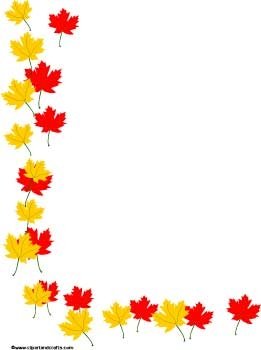 October 6Parent Workshops6:00-7:45 pmThree topicsSession1Topic A: PSAT 8/9From 6:00-6:30 pm Location: the GymFor 8th Grade Parents OnlyLearn about the new PSAT 8/9 test that is being offered to all studentsLearn how this test benefits your studentSession 2 6:35 to 7:05 pmChoose one of the following Topics.Topic B: Math Learn about the new Math Series and Online Math resources Location: Media CenterEnglish/Spanish translator availableTopic C: Supporting your student for academic successEnglish/Chinese translator availableLocation: Tech RoomSession 37:10-7:40ToTopic B: Math Learn about the new Math Series and Online Math resources English/Chinese translator availableLocation: Tech RoomTopic C: Supporting your student for academic successEnglish/Spanish translator availableLocation: Media CenterChild Care will be provided.6 de octubreTalleres Didácticos para los Padres6:00-7:45 pmTres TópicosSesión1Tópico: PSAT  de nivel 8/9 6:00 a 6:30 pm Lugar: GimnasioPara los padres de estudiantes en octavo (8°) grado únicamenteAprenda usted acerca del examen PSAT de nivel 8/9 ofrecido a todos los estudiantesAprenda usted acerca de cómo el examen beneficia a su niñoSesión 2 6:35 a 7:05Escoja uno de los siguientes tópicos.Tópico A: MatemáticasInglés/EspañolTópico B: Ayudando a su estudiante a que obtenga éxito académicoInglés/ChinoSesión 37:10 a 7:40Tópico A: MatemáticasInglés/ChinoTópico B: Ayudando a su estudiante a que obtenga éxito académicoInglés/EspañolSe proveerá cuidado infantilOctober 6						10月6日Parent Workshops					家長工作坊6:00-7:45 pm						6:00 - 7:45 pmThree topics						三個主題Session1						第一節Topic: PSAT 8/9					題目：PSAT 8/9From 6:00-6:30 pm 					時間：6:00 - 6:30 pmLocation: the Gym					地點：學校體育館  For 8th Grade Parents Only				對象：只是 8 年級學生家長Learn about the new PSAT 8/9 test			了解給所有學生的新 PSAT8/9測試that is being offered to all students			了解本測試對你學生的好處Learn how this test benefits your studentSession 2 						第二節6:35 to 7:05						時間：6:35 - 7:05 pmChoose one of the following Topics.		以下題目二選一Topic A: Math						主題 A ：數學English/Spanish					英語 / 西班牙語講述Topic B: Supporting your student for 		主題 B ：支持你的學生使學業成功academic success					英語 / 中文講述English/ChineseSession 3						第三節7:10-7:40						時間：7:10 - 7:40 pmTopic A Math						主題 A ：數學English/Chinese 					英語 / 中文講述Topic B: Supporting your student for 		主題 B ：支持你的學生使學業成功academic success					英語 / 西班牙語講述English/SpanishChild Care will be provided				提供幼兒託管服務Ngày 6 Tháng 10Hội Thảo Phụ Huynh6:00-7:45 pmBa Chủ ĐềSession1Chủ Đề: PSAT 8/9Lúc 6:00-6:30 pm Tại: the GymDành cho Phụ Huynh học sinh lớp 8Nhận thức thêm thông tin về thử nghiệm PSAT 8/9 mới mà học sinh đang được làm thửNhận thức thêm làm sao mà thử nghiệm này có lợi ích cho các em học sinh Session 2 6:35 to 7:05Hãy chọn một trong hai chủ đề sau đây.Chủ đề A: Toán HọcEnglish/SpanishChủ đề B: Hỗ trợ học sinh về việc thành công trong học tập English/ChineseSession 3Session 37:10-7:40Chủ đề A Tóan HọcEnglish/Chinese Chủ đề B: Hỗ trợ học sinh về việc thành công trong học tậpEnglish/SpanishChúng tôi sẽ tài trợ việc chăm sóc trẻ em